Hoi lieve kinderen, ouders en andere begeleiders,De komende week willen we gaan werken met een weekschema. Dit lijkt me handiger, je kan zelf op de planning bijhouden wat je al hebt gedaan. Geef dit steeds een kleurtje.Elke dag is er een vast moment waarop we videobellen met elkaar. Voor groep 5 om half 11 en voor groep 3 om 11 uur. Probeer op deze momenten online te komen, dan kan je je klasgenoten en de juf zien en spreken, je kunt dan vragen stellen of iets vertellen. Op deze momenten kijken we ook samen naar lessen die lastiger zijn of gaan we samen een tekst lezen. Deze momenten zijn erg leuk en belangrijk, dus probeer er bij te zijn. Het videobellen werkt het beste als je op een rustig plekje zit en als we goed naar elkaar luisteren en niet met zijn allen door elkaar kletsen. De tijden die ik er bij heb gezet zijn een richtlijn, als je een andere indeling fijner vindt is dat ook prima. Probeer hierin een manier te vinden die voor jullie prettig is.Woensdag 1 april ben ik op school, tussen 10 en 12 uur. Jullie kunnen dan jullie nieuwe schrijfschrift komen ophalen in de klas. Graag het oude schrijfschrift meenemen, dan ga ik het nakijken. Ook alles van Veilig leren lezen kern 8 weer inleveren. Als bij de rode kant van je rekenschrift alles af is, mag je die ook inleveren. Als het nog niet af is, mag je het op het gemakje afmaken. Dit heeft geen haast.Nogmaals een enorm groot compliment voor alle hardwerkende kinderen, jullie doen het super! Ik ben heel trots op jullie!Blijf vooral mailen of appen bij vragen of problemen en ik vind het erg leuk om van jullie te horen en foto’s en filmpjes te zien van hoe goed jullie bezig zijn.Heel veel groetjes en hopelijk tot snel!Juf Liesbeth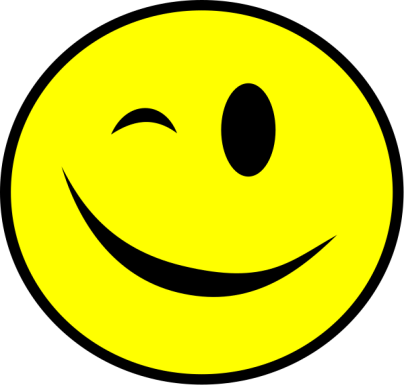 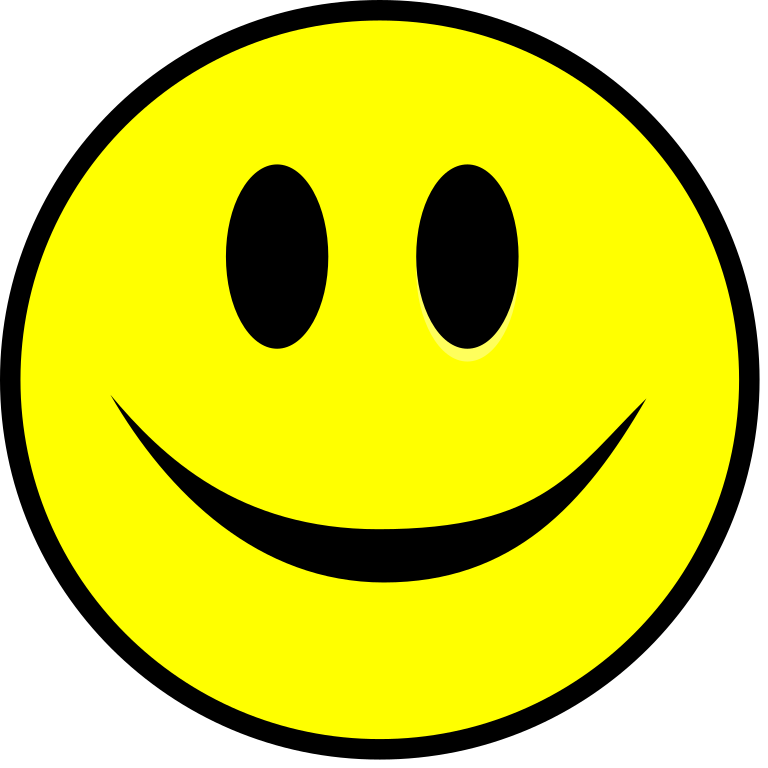 Maandag 30 maartvaktaaktipsKlaar?8.30lezenLees  minstens 15 minuten in Veilig en Vlot, je mag zelf kiezen welke bladzijde je leest. Eerst zelf lezen en dan met iemand samen.Zoek een rustig plekje in huis en oefen geconcentreerd.Roxanne gele boekje en Levi groene boekje.9.00bewegenBeweeg mee op de website van Hulst voor elkaar of zoek een video op Youtube om te sporten.Doe je makkelijke, zachte kleding aan.9.15rekenenBlok 1, week 3, les 2.Doel: sommen tot 10Bekijk eerst het filmpje bij de les op Snappet.10.00pauze10.30schrijvenBlz. 32Maak mooie letters en schrijf tussen de lijnen. Doe dit op je gemakje, dan wordt het mooier.11.00videobellen11.30Lezen: werkboekjeBlz. 7 en 8Als je klaar bent, mag je oefenen met Zoem op de computer.12.00pauze13.00Lezen:leesboekjeLees  minstens 15 minuten in het leesboekje, je mag zelf kiezen welke bladzijde je leest. Eerst zelf lezen en dan met iemand samen.Zoek een rustig plekje in huis en oefen geconcentreerd.13.30spellingBlz. 7Lees eerst de woorden, schrijf ze daarna netjes in je schrift. Maak de bladzijde vol met woordjes van een andere bladzijde.14.00afmaaktijdMaak de lessen die nog niet klaar zijn af.dinsdag 31 maartvaktaaktipsKlaar?8.30lezenLees  minstens 15 minuten in Veilig en Vlot, je mag zelf kiezen welke bladzijde je leest. Eerst zelf lezen en dan met iemand samen.Zoek een rustig plekje in huis en oefen geconcentreerd.Roxanne gele boekje en Levi groene boekje.9.00bewegenBeweeg mee op de website van Hulst voor elkaar of zoek een video op Youtube om te sporten.Doe je makkelijke, zachte kleding aan.9.15rekenenBlok 1, week 3, les 3Doel: rekenen met geldBekijk eerst de filmpjes bij de les op Snappet.Je mag echt geld gebruiken bij deze les.10.00pauze10.30schrijvenKijk of je alles uit je schrift hebt gemaakt. Als er iets niet af is, maak je het vandaag af.Maak mooie letters en schrijf tussen de lijnen. Doe dit op je gemakje, dan wordt het mooier.11.00videobellen11.30Lezen: werkboekjeBlz. 9 en 10Als je klaar bent, mag je oefenen met Zoem op de computer.12.00pauze13.00Lezen:leesboekjeLees  minstens 15 minuten in het leesboekje, je mag zelf kiezen welke bladzijde je leest. Eerst zelf lezen en dan met iemand samen.Zoek een rustig plekje in huis en oefen geconcentreerd.13.30spellingBlz. 9Lees eerst de woorden, schrijf ze daarna netjes in je schrift. Maak de bladzijde vol met woordjes van een andere bladzijde.14.00afmaaktijdMaak de lessen die nog niet klaar zijn af.Woensdag 1 aprilvaktaaktipsKlaar?8.30lezenLees  minstens 15 minuten in Veilig en Vlot, je mag zelf kiezen welke bladzijde je leest. Eerst zelf lezen en dan met iemand samen.Zoek een rustig plekje in huis en oefen geconcentreerd.Roxanne gele boekje en Levi groene boekje.9.00bewegenBeweeg mee op de website van Hulst voor elkaar of zoek een video op Youtube om te sporten.Doe je makkelijke, zachte kleding aan.9.15rekenenBlok 1, week 3, les 4Doel: getallen tussen 10 en 20 splitsenJe mag blokjes of Lego gebruiken bij deze les.10.00pauze10.30spellingBlz. 11Lees eerst de woorden, schrijf ze daarna netjes in je schrift. Maak de bladzijde vol met woordjes van een andere bladzijde.11.00videobellen11.30Lezen: werkboekjeBlz. 11 en 12Als je klaar bent, oefenen in het leesboekje.12.00pauzeGeniet van je vrije middag!!Donderdag 2 aprilvaktaaktipsKlaar?8.30lezenLees  minstens 15 minuten in Veilig en Vlot, je mag zelf kiezen welke bladzijde je leest. Eerst zelf lezen en dan met iemand samen.Zoek een rustig plekje in huis en oefen geconcentreerd.Roxanne gele boekje en Levi groene boekje.9.00bewegenBeweeg mee op de website van Hulst voor elkaar of zoek een video op Youtube om te sporten.Doe je makkelijke, zachte kleding aan.9.15rekenenBlok 1, week 4,  les 1Doel: sommen tot de 1010.00pauze10.30schrijvenMaak de eerste bladzijde in je nieuwe schrift.Maak mooie letters en schrijf tussen de lijnen. Doe dit op je gemakje, dan wordt het mooier.11.00videobellen11.30Lezen: werkboekjeBlz. 13 en 14Als je klaar bent, mag je oefenen met Zoem op de computer.12.00pauze13.00Lezen:leesboekjeLees  minstens 15 minuten in het leesboekje, je mag zelf kiezen welke bladzijde je leest. Eerst zelf lezen en dan met iemand samen.Zoek een rustig plekje in huis en oefen geconcentreerd.13.30spellingBlz. 13Lees eerst de woorden, schrijf ze daarna netjes in je schrift. Maak de bladzijde vol met woordjes van een andere bladzijde.14.00afmaaktijdMaak de lessen die nog niet klaar zijn af.Vrijdag 3 aprilvaktaaktipsKlaar?8.30lezenLees  minstens 15 minuten in Veilig en Vlot, je mag zelf kiezen welke bladzijde je leest. Eerst zelf lezen en dan met iemand samen.Zoek een rustig plekje in huis en oefen geconcentreerd.Roxanne gele boekje en Levi groene boekje.9.00bewegenBeweeg mee op de website van Hulst voor elkaar of zoek een video op Youtube om te sporten.Doe je makkelijke, zachte kleding aan.9.15rekenenBlok 1, week 4,  les 2Doel: zoek de goede som bij het plaatje.Kijk steeds heel goed naar het plaatje. Is het + of -? Kies de goede som. Dit is moeilijk, je mag dit met iemand samen doen.10.00pauze10.30schrijvenMaak de volgende bladzijde uit je schrift.Maak mooie letters en schrijf tussen de lijnen. Doe dit op je gemakje, dan wordt het mooier.11.00videobellen11.30Lezen: werkboekjeBlz. 15 en 16Als je klaar bent, mag je oefenen met Zoem op de computer.12.00pauze13.00Lezen:leesboekjeLees  minstens 15 minuten in het leesboekje, je mag zelf kiezen welke bladzijde je leest. Eerst zelf lezen en dan met iemand samen.Zoek een rustig plekje in huis en oefen geconcentreerd.13.30spellingBlz. 15Lees eerst de woorden, schrijf ze daarna netjes in je schrift. Maak de bladzijde vol met woordjes van een andere bladzijde.14.00afmaaktijdMaak de lessen die nog niet klaar zijn af.Geniet daarna van je weekend!!